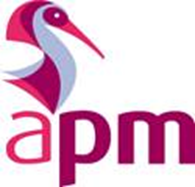 Association for Project ManagementBoard Meeting - Summary BulletinJanuary 2017Please note this is a summary for publication purposes and not the formal Board minutes.  Apologies and declarations of interest were noted.  Success stories and achievements were noted, including the sealing of the Royal Charter, work to establish a Volunteers Steering Group, the launch of the Systems Thinking SIG and the holding of extra volunteer events in Cumbria and Scotland.  The minutes and actions from the previous meeting were approved and noted.  An update on the development of the new corporate strategy was considered; the Board agreed the next steps.A report setting out the changes that would be seen from a change to APM being a Chartered body was reviewed and noted.  Progress on the chartered transition project was outlined and reviewed.  A new branding ‘tagline’ for the APM was agreed and would be in place for the transfer on 1st April 2017.   An initial discussion was held on the positioning of the new Chartered standard.  Further consideration to this would be given by the Board’s PS&K Committee before Board approval and a public consultation exercise later in the year.  The Board agreed to new committee memberships and Board roles as well as a process for filling committee vacancies which would involve a call for expressions of interest.  The outline business plan assumptions were discussed and endorsed.  The updated plan and budget would be submitted to the next meeting for approval.  The Board noted the Chief Executive’s and business performance reports.  These set out key issues, activities and performance monitoring from across the business.  The strategic risk register was reviewed and noted. The arrangements, themes and speakers for the APM Conference were noted.  The Board members’ register of interests was reviewed and noted. Reports from Committee Chairs and Board Champions were received, discussed and noted.  Appendix 1 – Board Meeting Attendance Record 2017NAMEPRESENTOUT OFSusie Boyce11Paul Chapman01Alistair Godbold11John Gordon11Sue Kershaw01Alan Macklin11John McGlynn11Stephen Jones11Milla Mazilu11Roy Millard11Simon Taylor11Brian Wernham11Steve Wake 11